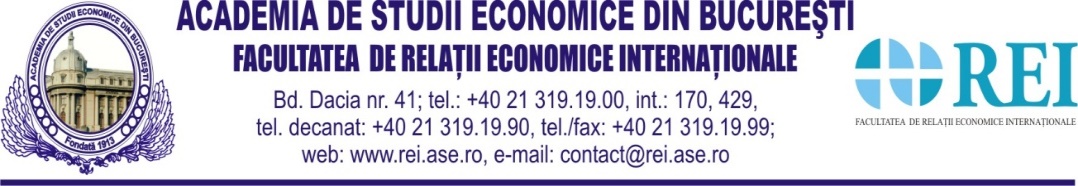 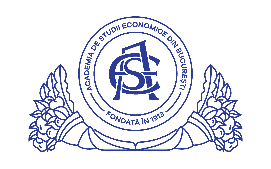 ACADEMIA DE STUDII ECONOMICE DIN BUCUREŞTIFacultatea de Relaţii Economice InternaţionaleAnul pregătitor de limba română pentru cetăţenii străiniEXAMEN DE FINALIZAREProba 1Autor :[Nume, prenume]București, 2021ACADEMIA DE STUDII ECONOMICE DIN BUCUREŞTIFacultatea de Relaţii Economice InternaţionaleAnul pregătitor de limba română pentru cetăţenii străini[Titlul lucrării]Autor :[Nume, prenume]București, 2021[Titlul lucrării]Rezumat: opţional /it is optionalText Text Text Text Text Text Text Text Text Text Text Text Text Text Text Text Text Text Text Text Text Text Text Text Text Text Text Text Text Text Text Text Text Text Text Text Text TextText Text Text Text Text Text Text Text Text Text Text Text Text Text Text Text Text Text TextNu mai mult de 3 rânduri descriind ideiile principale din lucrare. (Not more than 3 lines describing the main issues of the paper)Cuvinte cheie: opţional Aici veți menționa max. 5-6 cuvinte cheie relevante pentru lucrarea dumneavoastră./Optional (Here you should mention max. 5-6 keywords relevant for your paper)Lucrarea trebuie să conţină prezentarea în maxim 500 de cuvinte a unei teme din tematica propusă. Rezumatul, cuvintele cheie și referinţele bibliografice nu sunt luate în considerare la numărarea cuvintelor. Lucrarea trebuie scrisă cu Times New Roman, caractere de 12, la 1,5 rânduri. Lucrarea se va scrie cu diacritice. Marginile paginilor: 2,5 cm stânga, 2 cm dreapta; Paragrafe de 0,5 cm folosind opțiunea ”stângadreapta” (Justify). Pentru referinţe menţionaţi autorul/autorii și anul publicării, pagina/paginile de unde a fost preluată informaţia. Exemplu: când rata dobânzii este mai mare, investiţiile vor fi mai puţin profitabile (Popescu, 2021, p. 13). Când textul este citat cu exactitate, folosiţi ghilimele „xxxxxxx” și menţionaţi referinţa după paragraful citat (Popescu, 2021, p. 13). Nu folosiţi note de subsol sau note de sfârșit, explicaţi totul în corpul lucrării. Toate referinţele citate în text trebuie precizate la sfârșitul lucrării. Nu includeţi în text referinţe care nu au fost menţionate în textul lucrării.Referinţe bibliografice Vă rugăm să numerotați referințele așa cum vedeți mai jos, folosiți Times New Roman de 10, spațiu între rânduri de 1,5. Toate referințele trebuie să se regăsească în text. Nu includeți referințe care nu se regăsesc în text. / Please number your references; use Times New Roman 10, line spacing of 1,5; All references need to be retrieved in the main text. Do not include references that are not cited in the main text. All references need to be alphabetically ordered.Cum să citați un articol publicat într-un jurnal academic (How to cite a published paper with one author): Holland, P.W. (1986). Statistics and causal inference. Journal of the American Statistical Association, 8, 945–70.Cum să citaţi o carte (how to cite a book)): Hedström, P. and R. Swedberg (1998). Social Mechanisms. Cambridge University Press.Cum să citaţi capitolul publicat într-o carte (how to cite a chapter in a book ): Holland, P.W. (1988). Causal inference, path analysis, and recursive structural equation models. In Sociological Methodology, ed. C. Clogg (1988), chapter 13. Washington, D.C.: American Sociological Association.Cum să citaţi o sursă din Internet (how to cite an Internet source): HICP-CPI Differences, http://ec.europa.eu/eurostat/statistics-explained/index.php/HICP_methodology (Accesat în iunie 2021)Cum să citați o lucrare tip working paper (How to cite a working paper):Gábriel, P. (2010): Household Inflation Expectations and Inflation Dynamics, MNB Working Paper, 2010/12Cum să citaţi un articol publicat pe un blog (how to cite blog article)rjlipton. (2015). A fast graph isomorphism algorithm [Blog post]. Retrieved from https://rjlipton.wordpress.com/2015/11/11/a-fast-graph-isomorphism-algorithm/ (Accesat în iunie 2021)